Taal en theorie 2, college 2. Klankleer: de fonologie van het Nederlands en het Fries1. Trillen bij de volgende klanken de stembanden?a. [a.] [e.] [y.] (of [ü.]) [i.]
b. [ɑ] [ɛ] [ʌ] (of [ö]) [I]c. [j], [] (of [w])
d. [l], [r]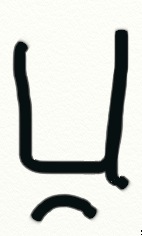 e. [m], [n], [ŋ]f. [b], [v], [d], [z], [ʒ], [g], [ɣ]g. [p], [f], [t], [s], [ʃ], [k], [χ]2a. Welke van de medeklinkers in 1c-g maak je met je lippen?
2b. Welke van de medeklinkers in 1c-g maak je met je tanden?
2c. Welke van de medeklinkers in 1c-g maak je met je tong en je tandkas?
2d. Welke van de medeklinkers in 1c-g maak je met je tong en je harde verhemelte?
2e. Welke van de medeklinkers in 1c-g maak je met je tong en je zachte verhemelte?
2f. Welke van de medeklinkers in 1c-g maak je met je tong en je huig/keelholte?
2g. Bij welke van de medeklinkers in 1c-g komt de lucht door je neus naar buiten?2h. Welke van de medeklinkers in 1c-g bestaan uit een kort plofje?
2i. Welke van de medeklinkers in 1c-g kun je een tijdje aanhouden?3. Hoe kun je de onderstaande medeklinkers benoemen?[p], [z], [m]4. Kunnen de liquida's in 1d in het Nederlands in het midden van een lettergreep staan? En in het Fries? En de nasalen in 1e?5. "De keeper stond op goal." Spreek de woordgroep "op goal" een aantal keer achter elkaar uit. Articuleer zo precies mogelijk. Wat doe je tussen de twee woorden in?6. Wat voor soort assimilatie heb je in de volgende woorden en woordgroepen?
a. inpakker		b. onkruid		c. zakdoek		d. op drie7. Wat zijn de meervouden van de onderstaande Nederlandse woorden?a. [hut]		c. [fut]b. [pɑt]		d. [kɑt]Welke regel(s) voor de meervoudsvorming kun  je daaruit afleiden?8. Wat is de onderliggende vorm van de onderstaande Nederlandse en Friese woorden?a. [ɣut]		b. [guət]	c. [fa.s]9. Welke fonologische regels worden er in de volgende Friese woorden toegepast?a. leppel     b. sitten	c. stientsje	d. stiennen	e. stedsje 	f. taffeltsje	g. pantsje10. Wat doe je als je het meervoud vormt van de Nederlandse woorden 'dak', 'lid' en 'schip'?